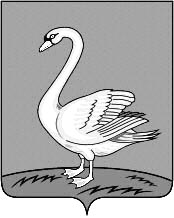 Р А С П О Р Я Ж Е Н И Еадминистрации сельского поселенияКуликовский сельсоветЛебедянского района, Липецкой области09.06.2017 г	                    с.Куликовка Вторая			    № 17О назначении ответственного лица.В соотвествии с п.3 ч.1 ст.3 Федерального закона от 17.07.2009 г. № 172-ФЗ «Об антикоррупционной экспертизе нормативных правовых актов и проектов нормативных правовых актов»,  ч.4 ст. 3 Федерального закона № 172-ФЗ, назначить ответственным за проведение  правовой экспертизы  проектов и принятых нормативных правовых актов старшего специалиста 1 разряда  Юдину Лилию Фроловну.И.о. главы администрации сельского поселения Куликовский сельсовет:			             Юдина Л.Ф.